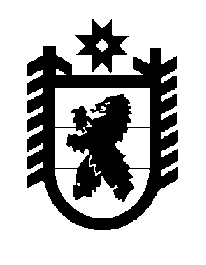 Российская Федерация Республика Карелия    ПРАВИТЕЛЬСТВО РЕСПУБЛИКИ КАРЕЛИЯРАСПОРЯЖЕНИЕот  19 сентября 2018 года № 595р-Пг. Петрозаводск  1. Одобрить и подписать Соглашение между федеральным государственным бюджетным учреждением «Российский фонд фундаментальных исследований» и Правительством Республики Карелия о финансировании в 2018 году проектов по результатам совместного конкурса на получение финансовой поддержки проектов в области фундаментальных исследований в рамках регионального конкурса проектов (далее – Соглашение).2. Определить Министерство экономического развития и промышленности Республики Карелия органом, уполномоченным на выполнение условий Соглашения.
           Глава Республики Карелия                                                              А.О. Парфенчиков